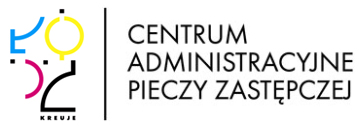 INFORMACJA O ZŁOŻONYCH OFERTACH	Dotyczy postępowania o wartości szacunkowej nieprzekraczającej wyrażonej w złotych równowartości kwoty 130 000 PLN netto na dzierżawę jednego urządzenia wielofunkcyjnych na potrzeby CAPZ w Łodzi przy ul. Małachowskiego 74.W niniejszym postępowaniu do upływu terminu składania ofert tj. 31.05.2022 r. do godz. 10:00 wpłynęły 2 oferty.Kwota jaką Zamawiający zamierza przeznaczyć na sfinansowanie zamówienia wynosi: 
1 857,60  zł brutto.p.o. DyrektorCentrum Administracyjnego Pieczy Zastępczejw Łodzi/…/Piotr RydzewskiNr ofertyNazwa WykonawcaCena oferty brutto1SOFEX Michał Szymczakul. Organizacji WiN 31Łódź3 271,80 zł2Pryzmat Sp. z o.o. Sp.k.ul. A. Ostrowskiego 1553-238 Wrocław1 274,28 zł